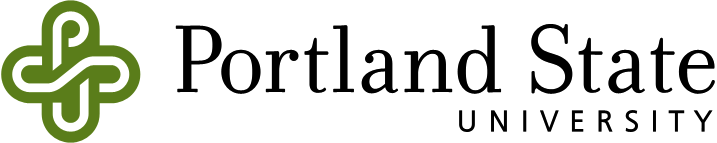 December 10, 2013Notice of Intent to AwardTo:		Proposers to Portland State University’s Request for Proposals 		(RFP #23430 for University Place Hotel Laundry Services From:		Stacey L. Balenger, Contracts OfficerSubject:	Notice of Intent to AwardThis Notice is to inform the Proposers to RFP #23430 for University Place Hotel (UPL) Laundry Services; that UPL has recommended that Mt. Hood Cleaners be awarded the contract for these services. Thank you for your participation in this formal procurement process.